BIBLIOGRAPHIE COMMENTEERevuesRevuesOuvrages théoriques et universitairesOuvrages théoriques et universitairesOuvrages théoriques et universitairesOuvrages théoriques et universitairesOuvrages théoriques et universitairesOuvrages théoriques et universitaires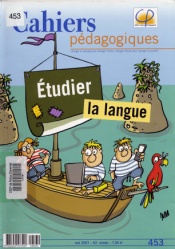 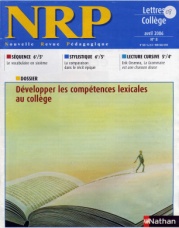 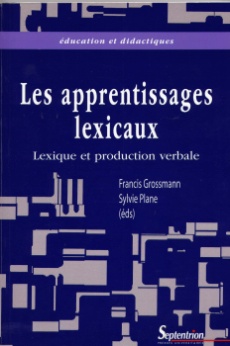 Cahiers pédagogiques n° 439 et n° 453Nouvelle revue Pédagogique n°8 Avril 2006 Développer les compétences lexicales au collège.Nouvelle revue Pédagogique n°8 Avril 2006 Développer les compétences lexicales au collège.Nouvelle revue Pédagogique n°8 Avril 2006 Développer les compétences lexicales au collège.Les apprentissages lexicaux F. Grossmann et S. Plane978-2-7574-0040-1Les apprentissages lexicaux F. Grossmann et S. Plane978-2-7574-0040-1Les apprentissages lexicaux F. Grossmann et S. Plane978-2-7574-0040-1Les apprentissages lexicaux F. Grossmann et S. Plane978-2-7574-0040-1Cahiers pédagogiques n° 439 et n° 453Nouvelle revue Pédagogique n°8 Avril 2006 Développer les compétences lexicales au collège.Nouvelle revue Pédagogique n°8 Avril 2006 Développer les compétences lexicales au collège.Nouvelle revue Pédagogique n°8 Avril 2006 Développer les compétences lexicales au collège.Des descriptions de procédure très développées  mais l’ouvrage est assez austère.Des descriptions de procédure très développées  mais l’ouvrage est assez austère.Des descriptions de procédure très développées  mais l’ouvrage est assez austère.Des descriptions de procédure très développées  mais l’ouvrage est assez austère.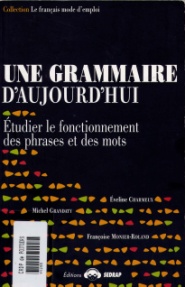 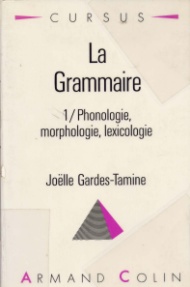 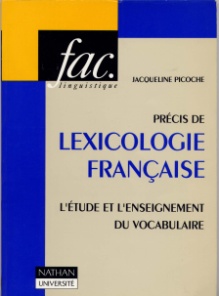 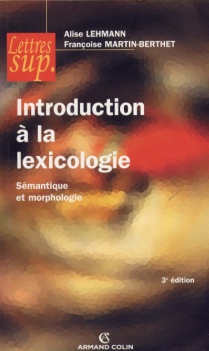 Une grammaire d’aujourd’huiEtudier le fonctionnement des phrases et des mots . Ouvrage collectifEd. SEDRAP février 2001ISBN : 2-84117-336-4La grammaire 1/ Phonologie, morphologie, LexicologieJoëlle Gardes-TamineArmand ColinISBN : 2-200-33054-5La grammaire 1/ Phonologie, morphologie, LexicologieJoëlle Gardes-TamineArmand ColinISBN : 2-200-33054-5La grammaire 1/ Phonologie, morphologie, LexicologieJoëlle Gardes-TamineArmand ColinISBN : 2-200-33054-5Précis de lexicologie françaiseJacqueline PICOCHENathan Université – mars 1994ISBN : 978-2-091-190547Précis de lexicologie françaiseJacqueline PICOCHENathan Université – mars 1994ISBN : 978-2-091-190547Précis de lexicologie françaiseJacqueline PICOCHENathan Université – mars 1994ISBN : 978-2-091-190547Introduction à la lexicologieAlise LEHMANNFrançoise MARTIN-BERTHETARMAND COLIN –octobre 2008ISBN : 978-2-200-353322Et en particulier le chapitre consacré au vocabulaire pour travailler l’observation sémantique des mots.Et en particulier le chapitre : « qu’est-ce que la lexicologie ? » p.99Des exercices qui peuvent inspirer la fabrication d’activités de niveau collège.Et en particulier le chapitre : « qu’est-ce que la lexicologie ? » p.99Des exercices qui peuvent inspirer la fabrication d’activités de niveau collège.Et en particulier le chapitre : « qu’est-ce que la lexicologie ? » p.99Des exercices qui peuvent inspirer la fabrication d’activités de niveau collège.Vulgarisation des travaux de lexicologie de Jacqueline Picoche.Vulgarisation des travaux de lexicologie de Jacqueline Picoche.Vulgarisation des travaux de lexicologie de Jacqueline Picoche.Ouvrage de niveau universitaire : des exercices pour s’entraîner … Ouvrages accessibles aux élèves : Ouvrages accessibles aux élèves : Ouvrages accessibles aux élèves : Ouvrages accessibles aux élèves : Ouvrages accessibles aux élèves : Ouvrages accessibles aux élèves : Ouvrages accessibles aux élèves : Ouvrages accessibles aux élèves : 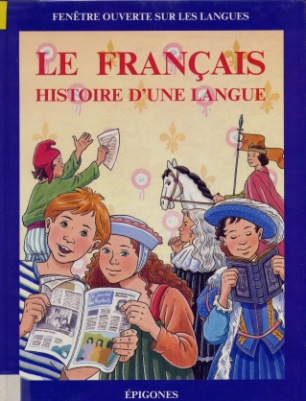 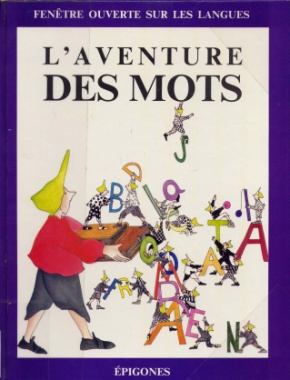 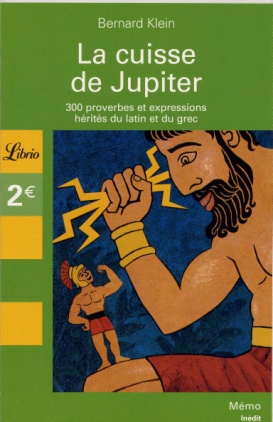 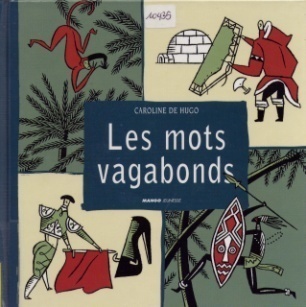 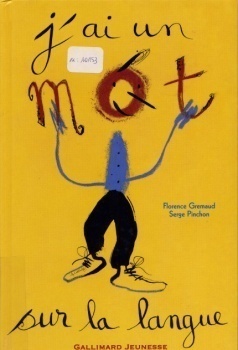 Les mots vagabonds Caroline de HugoMango jeunesse2-7404-1688-1Les mots vagabonds Caroline de HugoMango jeunesse2-7404-1688-1J’ai un mot sur la langueGallimard Jeunesse2-07-054697-7J’ai un mot sur la langueGallimard Jeunesse2-07-054697-7Dans l’esprit de l’ouvrage d’Henriette Walter  mais destiné à la jeunesse. Dans l’esprit de l’ouvrage d’Henriette Walter  mais destiné à la jeunesse. Axé sur des expressions lexicalisées classées par ordre d’apparition dans la langue.Axé sur des expressions lexicalisées classées par ordre d’apparition dans la langue.Le français : histoire d’une langue L’aventure des mots –EpigoneISBN – 2-7366-2391-6La cuisse de Jupiter – Bernard Klein Collection Librio ISBN- 978-2-290-35216-8La cuisse de Jupiter – Bernard Klein Collection Librio ISBN- 978-2-290-35216-8La cuisse de Jupiter – Bernard Klein Collection Librio ISBN- 978-2-290-35216-8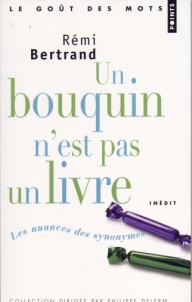 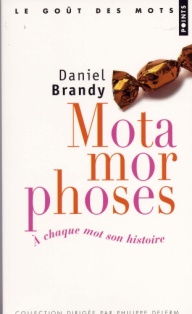 Ouvrages documentaires : la perspective est diachroniqueTraite des origines des expressions d’origine grecque ou latineTraite des origines des expressions d’origine grecque ou latineTraite des origines des expressions d’origine grecque ou latineUn bouquin n’est pas un livreRémi BertrandPoints – 2006978-2-757-800067Un bouquin n’est pas un livreRémi BertrandPoints – 2006978-2-757-800067MotamorphosesDaniel BranlyPoints -2006978-2-757-801000MotamorphosesDaniel BranlyPoints -2006978-2-757-801000Ouvrages documentaires : la perspective est diachroniqueTraite des origines des expressions d’origine grecque ou latineTraite des origines des expressions d’origine grecque ou latineTraite des origines des expressions d’origine grecque ou latineOuvrage intéressant pour initier un travail sur les faux synonymes.Ouvrage intéressant pour initier un travail sur les faux synonymes.Cette fois-ci les mots sont classés ou organisés en fonction des différents axes de mutation qu’ils ont subis.Cette fois-ci les mots sont classés ou organisés en fonction des différents axes de mutation qu’ils ont subis.Ouvrages plus difficiles d’accès pour les élèves mais très intéressants pour se rafraîchir la mémoireOuvrages plus difficiles d’accès pour les élèves mais très intéressants pour se rafraîchir la mémoireOuvrages plus difficiles d’accès pour les élèves mais très intéressants pour se rafraîchir la mémoireOuvrages plus difficiles d’accès pour les élèves mais très intéressants pour se rafraîchir la mémoireOuvrages plus difficiles d’accès pour les élèves mais très intéressants pour se rafraîchir la mémoireOuvrages plus difficiles d’accès pour les élèves mais très intéressants pour se rafraîchir la mémoireOuvrages plus difficiles d’accès pour les élèves mais très intéressants pour se rafraîchir la mémoireOuvrages plus difficiles d’accès pour les élèves mais très intéressants pour se rafraîchir la mémoire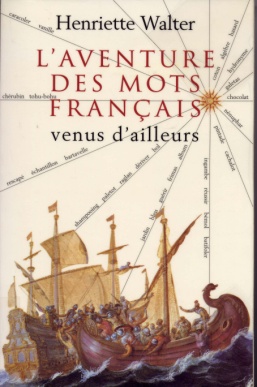 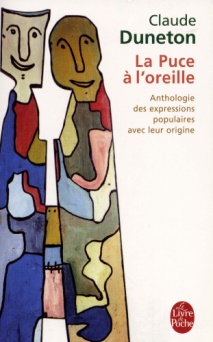 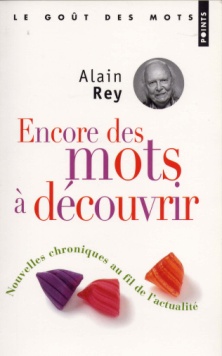 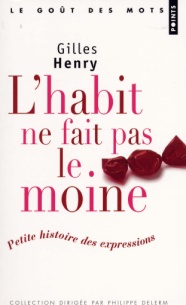 L’aventure des mots du français Henriette WALTERLivre de poche – septembre 19992-253-14689-7La puce à l’oreille – Claude DUNETONLivre de poche 9-782253-02741La puce à l’oreille – Claude DUNETONLivre de poche 9-782253-02741Encore des mots à découvrirAlain REY Points – mars 2008978-2-757-805701Encore des mots à découvrirAlain REY Points – mars 2008978-2-757-805701L’habit ne fait pas le moineGille HENRYPoints – 2006978-2-757-801024L’habit ne fait pas le moineGille HENRYPoints – 2006978-2-757-801024L’habit ne fait pas le moineGille HENRYPoints – 2006978-2-757-801024Pour dépasser l’idée que « tous » les mots du français viennent du latin ou du grec… Se lit presque comme un roman. Certains articles sont exploitables comme textes documentaires sur la langue.Expressions expliquées sur un mode diachronique. Elles sont cependant regroupées autour d’un axe sémantique. Certaines sont très archaïsantes. Pratique quand on a oublié d’où venait une expression.Expressions expliquées sur un mode diachronique. Elles sont cependant regroupées autour d’un axe sémantique. Certaines sont très archaïsantes. Pratique quand on a oublié d’où venait une expression.C’est une compilation des chroniques que l’auteur  livrait tous les matins sur France Inter. Il y utilise ses compétences de lexicologue pour montrer ce que l’étymologie révèle encore dans des mots puisés dans l’actualité.C’est une compilation des chroniques que l’auteur  livrait tous les matins sur France Inter. Il y utilise ses compétences de lexicologue pour montrer ce que l’étymologie révèle encore dans des mots puisés dans l’actualité.Dans la même veine que l’ouvrage de Claude Duneton mais les expressions sont seulement classées par ordre alphabétiqueDans la même veine que l’ouvrage de Claude Duneton mais les expressions sont seulement classées par ordre alphabétiqueDans la même veine que l’ouvrage de Claude Duneton mais les expressions sont seulement classées par ordre alphabétiqueOuvrages à vocation pédagogiqueOuvrages à vocation pédagogiqueOuvrages à vocation pédagogiqueOuvrages à vocation pédagogiqueOuvrages à vocation pédagogique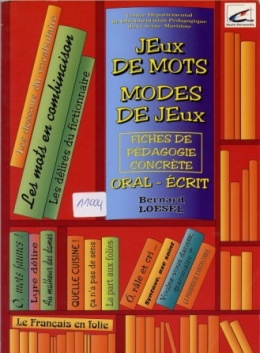 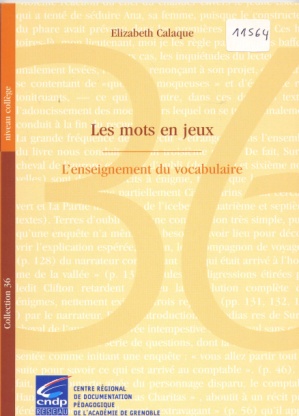 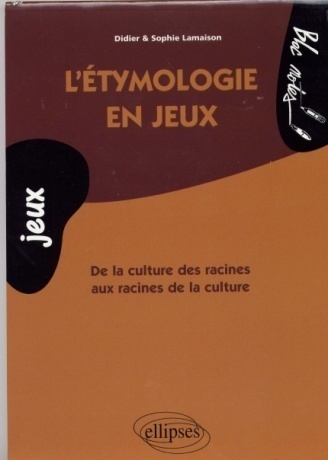 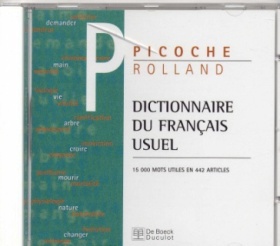 Jeux de mots – modes de jeuxBernard LOESELCDDP Seine maritime – 1999Les mots en jeuxL’enseignement du vocabulaireElizabeth CALAQUEISBN : 2-86622-595-3Les mots en jeuxL’enseignement du vocabulaireElizabeth CALAQUEISBN : 2-86622-595-3Les mots en jeuxL’enseignement du vocabulaireElizabeth CALAQUEISBN : 2-86622-595-3L’étymologie en jeuxDidier et Sophie LAMAISONEllipseISBN : 9-782-7298-6-376L’étymologie en jeuxDidier et Sophie LAMAISONEllipseISBN : 9-782-7298-6-376Le Dictionnaire du Français Usuel Jacqueline PicocheLe Dictionnaire du Français Usuel Jacqueline PicocheOuvrage très riche en idées pour jouer avec les mots et produire des énoncés très ludiques  mais suppose que les élèves soient capables de produire une observation très réflexive sur les mots et les expressions qu’ils habitent.Le livre est un guide des activités qu’on peut proposer aux élèves à l’aide de cartes à jouer qui les rendent actifs dans l’observation qu’ils font des mots. Le livre est un guide des activités qu’on peut proposer aux élèves à l’aide de cartes à jouer qui les rendent actifs dans l’observation qu’ils font des mots. Le livre est un guide des activités qu’on peut proposer aux élèves à l’aide de cartes à jouer qui les rendent actifs dans l’observation qu’ils font des mots. Se présente sous forme de fiches. Le travail s’effectue uniquement sur l’étymologie. Certains exercices ne sont pas très novateurs d’autres sont plus inspirés mais le niveau général est assez élevé. Se présente sous forme de fiches. Le travail s’effectue uniquement sur l’étymologie. Certains exercices ne sont pas très novateurs d’autres sont plus inspirés mais le niveau général est assez élevé. C’est un dictionnaire d’enseignement et non un dictionnaire savant. Chaque mot est observé non pas comme un terme isolé mais en confrontation et/ou association avec tous les mots qui peuvent entrer en réseau avec lui. C’est un dictionnaire d’enseignement et non un dictionnaire savant. Chaque mot est observé non pas comme un terme isolé mais en confrontation et/ou association avec tous les mots qui peuvent entrer en réseau avec lui. Dictionnaires numériques Dictionnaires numériques Dictionnaires numériques Dictionnaires numériques Dictionnaires numériques Dictionnaires numériques Dictionnaires numériques Dictionnaires numériques L’ATILFL’ATILFL’ATILFLEXILOGOSLEXILOGOShttp://dico.isc.cnrs. frhttp://dico.isc.cnrs. frNe pas se laisser décourager par la densité des informations qu’on peut y trouver. Voici le chemin : une fois dans l’ATILF/ ressources linguistiques informatisées/accès direct au Trésor de la Langue Française Informatisé/ TLFNe pas se laisser décourager par la densité des informations qu’on peut y trouver. Voici le chemin : une fois dans l’ATILF/ ressources linguistiques informatisées/accès direct au Trésor de la Langue Française Informatisé/ TLFNe pas se laisser décourager par la densité des informations qu’on peut y trouver. Voici le chemin : une fois dans l’ATILF/ ressources linguistiques informatisées/accès direct au Trésor de la Langue Française Informatisé/ TLFC’est un site qui rassemble un nombre important de dictionnaires en tout genre :C’est un site qui rassemble un nombre important de dictionnaires en tout genre :Fonctionne par zones de recoupementFonctionne par zones de recoupement